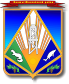 МУНИЦИПАЛЬНОЕ ОБРАЗОВАНИЕХАНТЫ-МАНСИЙСКИЙ РАЙОНХанты-Мансийский автономный округ – ЮграАДМИНИСТРАЦИЯ ХАНТЫ-МАНСИЙСКОГО РАЙОНАП О С Т А Н О В Л Е Н И ЕОт                    							                 № г. Ханты-МансийскОб утверждении муниципальной программы «Формирование современной городской среды муниципального образования Ханты-Мансийский район на 2017 год» В соответствии с Бюджетным кодексом Российской Федерации, Федеральным законом от 06 октября 2003 года № 131-ФЗ «Об общих принципах организации местного самоуправления в Российской Федерации», постановлением Правительства РФ № 169 от 10 февраля 2017 г. «Об утверждении Правил предоставления и распределения субсидий из федерального бюджета бюджетам субъектов Российской Федерации на поддержку государственных программ субъектов Российской Федерации и муниципальных программ формирования современной городской среды:Утвердить муниципальную программу Ханты-Мансийского района «Формирование современной городской среды муниципального образования Ханты-Мансийский район на 2017 год» согласно приложению.2. Настоящее постановление в ступает в силу после его официального опубликования. 3. Опубликовать настоящее постановление в газете «Наш район» и разместить на официальном сайте органов местного самоуправления Ханты-Мансийского района.4. Контроль за выполнением постановления возложить на заместителя главы администрации Ханты-Мансийского района, директора департамента строительства, архитектуры и ЖКХ Корниенко Ю.И.ГлаваХанты-Мансийского района                                                   К.Р. МинулинПриложение к постановлению администрацииХанты-Мансийского районаот _______________  № ___Муниципальная программа «Формирование современной городской среды муниципального образования Ханты-Мансийский район на 2017 год»Паспорт муниципальной программы Ханты-Мансийского районаРаздел 1. Краткая характеристика текущего состояния сектораблагоустройства Ханты-Мансийского района.Сельское поселение Селиярово расположено на территории муниципального образования Ханты-Мансийский район. Расстояние от центра поселения, п. Селиярово, до центра муниципального образования, г. Ханты-Мансийска, составляет                км.    	Общая площадь поселения составляет 332,07 га п.Селиярово является административным центром сельского поселения. Численность постоянно проживающего населения на территории сельского поселения составляет 1 104 человека.Общее количество жилищного фонда на территории сельского поселения составляет 153 жилищных объекта, из них 49 многоквартирных домов в том числе двухквартирные дома блокированной застройки, не имеющие мест общего пользования).В настоящее время на территории сельского благоустроены только 3 дворовых территории.   Благоустройство остальных 27 дворовых территорий, вызывают нарекания и требуют благоустройства.Для решения вышеуказанных проблем требуется участие и взаимодействие органов местного самоуправления муниципального образования с привлечением населения, наличия финансирования с привлечением источников всех уровней, что обусловливает необходимость разработки и применения данной Программы.Для решения проблем по благоустройству поселения необходимо использовать программно-целевой метод. Комплексное решение проблемы окажет положительный эффект на санитарно-эпидемиологическую обстановку, будет способствовать повышению уровня их комфортного проживания.2. Стимулирование инвестиционной и инновационной                      деятельности, развитие конкуренции и негосударственного сектора экономики2.1. Развитие материально-технической базы в отрасли. В рамках реализации мероприятий муниципальной программы не осуществляется строительство объектов капитального строительства.2.2. Формирование благоприятной деловой среды.	Реализация программы, позволит повысить уровень комплексного благоустройства территорий сельских поселений.2.3. Реализация инвестиционных проектов.Муниципальной программой не предусмотрена реализация инвестиционных проектов.2.4. Развитие конкуренции в Ханты-Мансийском районе.Реализация мероприятий Программы способствует развитию конкуренции в сфере благоустройство территории Ханты-Мансийского района, в перспективе служит основой для достижения целей и задач Программы.Раздел 3. Цели, задачи и показатели их достиженияЦелью данной Программы является повышение уровня комплексного благоустройства территории сельского поселения Селиярово, совершенствование эстетического вида поселка, создание гармоничной архитектурно-ландшафтной среды.	Для достижения поставленных целей необходимо решить следующие задачи:- повышение уровня благоустройства дворовых территорий;- повышение уровня благоустройства территорий общего пользования (парки, скверы и т.д.);- повышение уровня вовлеченности заинтересованных граждан, в реализацию мероприятий по благоустройству территории муниципального образования.Значения целевых показателей Программы определены в следующем порядке (таблица 1).Показатель «________________» определяется исходя ________________________, рассчитывается по формуле:N = (______)z…., где:N – показатель «_______»;Источником информации о показателе является ____________________.Раздел 4. Характеристика основных мероприятий ПрограммыДостижение поставленной цели и решение задач Программы предусмотрено посредством реализации мероприятий, указанных                        в таблице 2.В рамках подпрограммы 1 «______________________» для повышения ___________ __________ предполагается реализация следующих основных мероприятий:1. ________________________. Реализация мероприятия приведет к обновлению транспортного Раздел 5. Механизм реализации муниципальной ПрограммыДля достижения поставленной цели и решения задач Программы определен организационно-правовой механизм, предусматривающий взаимодействие между ответственным исполнителем Программы                         и соисполнителями.Ответственный исполнитель:обеспечивает разработку муниципальной Программы и внесение                в нее изменений, их согласование;размещает проект муниципальной программы и изменения в нее              на официальном сайте для рассмотрения и подготовки предложений органами местного самоуправления сельских поселений района, населением, бизнес-сообществами, общественными организациями;организует реализацию муниципальной программы, участвует                   в реализации программных мероприятий, формирует предложения                     о внесении в нее изменений в соответствии с установленными настоящим Порядком требованиями и несет ответственность за достижение                       ее целевых показателей, а также конечных результатов ее реализации;предоставляет по запросу комитета экономической политики администрации района сведения, необходимые для проведения мониторинга реализации муниципальной программы и оценки эффективности подпрограмм и (или) отдельных мероприятий муниципальной программы;запрашивает у соисполнителей информацию, необходимую                      для проведения оценки эффективности реализации подпрограмм                        и (или) отдельных мероприятий муниципальной программы и подготовки годового отчета;рекомендует соисполнителям осуществить разработку основных мероприятий и планов их реализации;осуществляет подготовку информации о ходе реализации муниципальной программы и представляет ее в комитет экономической политики администрации района.Соисполнители:участвуют в разработке и реализации программных мероприятий;представляют ответственному исполнителю информацию, необходимую для проведения оценки эффективности реализации подпрограмм и (или) основных мероприятий муниципальной программы;представляют ответственному исполнителю копии актов, подтверждающих выполнение работ и иных документов, подтверждающих исполнение обязательств по заключенным муниципальным контрактам. В процессе реализации Программы могут проявиться ряд внешних           и внутренних рисков.Внешние риски:сокращение бюджетного финансирования, выделенного                             на выполнение Программы, что повлечет исходя из новых бюджетных параметров пересмотр задач Программы с точки зрения их сокращения, снижения ожидаемых эффектов от их решения;отсутствие поставщиков товаров, исполнителей работ (услуг), определяемых на конкурсной основе в порядке, установленном федеральным законодательством и нормативными правовыми актами автономного округа;удорожание стоимости товаров, работ (услуг).Внутренние риски:недостаточность средств на реализацию отдельных мероприятий Программы, что снижает эффективность ее реализации в целом;недостатки в управлении Программой, в первую очередь,                           из-за отсутствия должной координации действий участников                              ее реализации.Минимизация внешних и внутренних рисков Программы осуществляется посредством реализации следующих мероприятий:корректировка Программы по мере необходимости;разработка нормативных правовых актов, их методическое, информационное сопровождение;информационное, организационно-методическое и экспертно-аналитическое сопровождение проводимых мероприятий и результатов Программы.Реализация мероприятий, предусмотренных Программой, представляет собой скоординированные по срокам и направлениям действия исполнителей конкретных мероприятий, субъектов финансовой поддержки и будет осуществляться на основе муниципальных контрактов (договоров), заключаемых исполнителями Программы в соответствии                  с Федеральным законом от 5 апреля 2013 года № 44-ФЗ «О контрактной системе в сфере закупок товаров, работ, услуг для обеспечения государственных  и муниципальных нужд».Информация о ходе реализации Программы ответственным исполнителем Программы предоставляется в комитет экономической политики администрации района ежеквартально и ежегодно в порядке, установленном постановлением администрации района                               от 9 августа 2013 года № 199 «О программах Ханты-Мансийского района».Таблица 1Целевые показатели муниципальной программыТаблица 2Основные мероприятия по формированию комфортной городской среды на 2017 годТаблица 3Объем средств, необходимых на реализацию Программы1.5. Механизм реализации муниципальной программыМеханизм реализации муниципальной Программы основан на взаимодействии органов местного самоуправления, хозяйствующих субъектов и граждан муниципального образования.Мероприятия по повышению уровня благоустройства придомовых территорий многоквартирных домов состоят измероприятий определенных минимальным (обязательным) перечнем работ и мероприятий дополнительного перечня работ.Минимальный (обязательный) перечень работ включает: ремонт дворовых проездов; обеспечение освещения дворовых территорий; установку скамеек, урн для мусора.Дополнительный перечень работ выполняется в территориях, где обеспечен минимальный перечень работ и включает: оборудование детских и спортивных площадок; оборудование автомобильных парковок; обустройство контейнерных площадок; озеленение территории; иные работы.При реализации минимального перечня работ по благоустройству дворовых территорий многоквартирных домов обязательным условием является финансовое и (или) трудовое участие собственников жилья и иных заинтересованных лиц, а в случае выполнения дополнительных работ обязательным условием является финансовое участие собственников жилья.Минимальная доля финансового участия заинтересованных лиц составляет не менее 5% от общей стоимости работ по благоустройству.Нормативная стоимость мероприятий определяется на основе сметного метода, исходя из Федеральных единичных расценок, установленных для Ханты-Мансийского автономного округа – Югры.Распоряжение администрации Ханты-Мансийского района утверждены:Порядок аккумулирования средств заинтересованных лиц, направляемых на выполнение минимального, дополнительного перечней работ по благоустройству дворовых территорий, механизм контроля за их расходованием.     Порядок представления, рассмотрения и оценки предложений заинтересованных лиц о включении дворовой территории в муниципальную программу формирования современной городской среды.Порядок представления, рассмотрения и оценки предложений заинтересованных лиц о включении общественной территории в муниципальную программу формирования современной городской среды.Порядок разработки, обсуждения с заинтересованными лицами и утверждения дизайн-проектов благоустройства дворовой территории, включенной в муниципальную программу.1.6. Условия о проведении мероприятий по благоустройству дворовых и общественных территорий с учетом необходимости обеспечения физической, пространственной и информационной доступности зданий, сооружений, дворовых и общественных территорий для инвалидов и других маломобильных групп населенияПри формировании перечня работ и обсуждения мероприятий по благоустройству дворовых территорий и мест общего пользования на собрании собственников, жителей многоквартирного (ых) домов также обсуждаются работы по благоустройству дворовых территорий для инвалидов и других маломобильных групп населения.В рамках обсуждения благоустройства дворовой территории собственникам жилья необходимо рассмотреть и согласовать следующие виды работы:соблюдение требуемого уклона при устройстве съездов с тротуаров на транспортный проезд;соблюдение высоты бордюров по краям пешеходных путей;соблюдение количества и габаритных размеров парковочных мест на автостоянках для транспорта маломобильных групп и инвалидов;установка подъездных пандусов, поручней, кнопок вызова, дверных проемов для беспрепятственного перемещения внутри объектов и т.д.В рамках обсуждения и утверждения предложений о включении в муниципальную программу общественной территории уполномоченным органом местного самоуправления муниципального образования учитываются следующие работы по благоустройству для инвалидов и других маломобильных групп населения:соблюдение требуемого уклона при устройстве съездов с тротуаров на транспортный проезд;соблюдение высоты бордюров по краям пешеходных путей;размещение тактильных средств, выполняющих предупредительную функцию на покрытии пешеходных путей до начала опасного участка, изменения направления движения, входа и т.п.;соблюдение количества и габаритных размеров парковочных мест на автостоянках для транспорта маломобильных групп и инвалидов;установка подъездных пандусов, поручней, кнопок вызова, дверных проемов для беспрепятственного перемещения внутри объектов, специально оборудованных санитарно-гигиенических комнат и т.д.1.7. Контроль и координация реализации муниципальной программыВ целях осуществления контроля и координации реализации муниципальной программы формирование современной городской среды муниципального образования Ханты-Мансийский район на уровне муниципального образования создается общественная комиссия.В состав комиссии включаются представители органов местного самоуправления, политических партий и движений, общественных организаций, иных лиц для проведения комиссионной оценки предложений заинтересованных лиц и осуществления контроля за реализацией программы после ее утверждения в установленном порядке (далее – муниципальная общественная комиссия). Организация деятельности муниципальной общественной комиссии осуществляется в соответствии с Положением об общественной комиссии, утвержденной ________________________________________Рас.Проведение заседаний муниципальной общественной комиссии осуществляется в открытой форме с использованием видео-фиксации с последующим размещением соответствующих записей, протоколов заседаний в открытом доступе на сайте муниципального образования в сети Интернет.Сроки и текущее состояние мероприятий по благоустройству отражаются в плане реализации муниципальной программы на 2017 год (таблица 4), исполнение которого рассматривается на заседаниях общественной комиссии.Таблица 4План реализации муниципальной программы на 2017 год1.8. Мероприятия по подготовке и утверждениюне позднее 31 декабря 2017 г. муниципальной программы формирования современной городской среды на 2018-2022 годы.Наименование муниципальной программыФормирование современной городской среды муниципального образования Ханты-Мансийский район на 2017 год (далее – Программа)Дата утверждениямуниципальной программы(наименование и номерсоответствующегонормативного правового акта)Ответственный исполнительмуниципальной программыдепартамент строительства, архитектуры            и жилищно-коммунального хозяйства администрации Ханты-Мансийского района (далее – департамент строительства, архитектуры и ЖКХ)Соисполнителимуниципальной программыкомитет по финансам администрации района (сельское поселение Селиярово); комитет по финансам администрации района (сельское поселение ___________); комитет по финансам администрации района (сельское поселение ____________)Цели муниципальной программыСоздание комфортной городской среды на территории Ханты-Мансийского районаЗадачи муниципальной программы1. Повышение уровня благоустройства дворовых территорий.2. Повышение уровня благоустройства территорий общего пользования.3. Повышение уровня вовлеченности заинтересованных граждан, в реализацию мероприятий по формированию комфортной городской средыПодпрограммы или основные мероприятияподпрограмма 1 «Повышение уровня благоустройства»Целевые показателимуниципальной программы1. Количество благоустроенных дворовых территорий  (от 3 до 4 ед.)2. Доля благоустроенных дворовых территорий от общего количества дворовых территорий с 10%  до  13%3. Охват населения благоустроенными дворовыми территориями (доля населения, проживающего в жилом фонде с благоустроенными дворовыми территориями от общей численности населения с 8,2 % до ___%4. Количество и площадь благоустроенных муниципальных территорий общего пользования к общей площади общественных территорий  от 3 до  ___ ед., от 1,5 до ___Га.5. Доля площади благоустроенных муниципальных территорий общего пользования -6. Площадь благоустроенных территорий общего пользования, приходящаяся на 1 жителя муниципального образования от 0,7 м2 до ___м2Сроки реализациимуниципальной программы2017 годФинансовое обеспечениемуниципальной программыобщий объем финансирования Программы составляет ______ тыс. рублей, в том числе: бюджет автономного округа –  ____тыс. рублей;бюджет района – ________ тыс. рублей;бюджет сельских поселений района –                  __________ тыс. рублей№Наименование показателя (индикатора)Единица измеренияЗначение показателяЗначение показателя№Наименование показателя (индикатора)Единица измеренияна 01.01.2017на 31.12.20171 Количество и площадь благоустроенных дворовых территорий Ед., кв.м. 3\9,34\9,32 Доля благоустроенных дворовых территорий от общего количества и площади) дворовых территорий Проценты 10133 Охват населения благоустроенными дворовыми территориями (доля населения, проживающего в жилом фонд с благоустроенными дворовыми территориями от общей численности населения муниципального образования субъекта Российской Федерации) Проценты 8,24 Количество благоустроенных общественных территорий Ед. 35 Площадь благоустроенных общественных территорий Га 1,56 Доля площади благоустроенных общественных территорий к общей площади общественных территорий Проценты, кв.м. 0,27 Площадь благоустроенных общественных территорий, приходящихся на 1 жителя муниципального образования Кв.м. 0,7Номер и наименование основного мероприятияОтветственный исполнительСрокСрокОжидаемый непосредственныйРезультат (краткое описание)Основные направления реализацииСвязь с показателями Программы (подпрограммы)Номер и наименование основного мероприятияОтветственный исполнительСрокСрокОжидаемый непосредственныйРезультат (краткое описание)Основные направления реализацииСвязь с показателями Программы (подпрограммы)Номер и наименование основного мероприятияОтветственный исполнительСрокСрокОжидаемый непосредственныйРезультат (краткое описание)Основные направления реализацииСвязь с показателями Программы (подпрограммы)Номер и наименование основного мероприятияОтветственный исполнительначала реализацииокончания реализацииОжидаемый непосредственныйРезультат (краткое описание)Основные направления реализацииСвязь с показателями Программы (подпрограммы)Номер и наименование основного мероприятияОтветственный исполнительначала реализацииокончания реализацииОжидаемый непосредственныйРезультат (краткое описание)Основные направления реализацииСвязь с показателями Программы (подпрограммы)Номер и наименование основного мероприятияОтветственный исполнительначала реализацииокончания реализацииОжидаемый непосредственныйРезультат (краткое описание)Основные направления реализацииСвязь с показателями Программы (подпрограммы)Номер и наименование основного мероприятияОтветственный исполнительначала реализацииокончания реализацииОжидаемый непосредственныйРезультат (краткое описание)Основные направления реализацииСвязь с показателями Программы (подпрограммы)Номер и наименование основного мероприятияОтветственный исполнительначала реализацииокончания реализацииОжидаемый непосредственныйРезультат (краткое описание)Основные направления реализацииСвязь с показателями Программы (подпрограммы)Задача 1 «Повышение уровня благоустройства дворовых территорий»Задача 1 «Повышение уровня благоустройства дворовых территорий»Задача 1 «Повышение уровня благоустройства дворовых территорий»Задача 1 «Повышение уровня благоустройства дворовых территорий»Задача 1 «Повышение уровня благоустройства дворовых территорий»Задача 1 «Повышение уровня благоустройства дворовых территорий»Задача 1 «Повышение уровня благоустройства дворовых территорий»1. Основное мероприятие 1.1 (Модернизация детской игровой площадки для детей от 3 до 7 лет по ул. Братьев Фирсовых п. Селиярово) Администрация сельского поселения Селиярово25.12.2017 годПоказатель 1 (Наименование) Показатель 2 (Наименование) … 2. Основное мероприятие 1.2 (Обустройство детской игровой площадки по ул. Набережная п. Селиярово)Администрация сельского поселения Селиярово25.12.2017 годПоказатель 1 (Наименование) Показатель 2 (Наименование) … Задача 2 «Повышение уровня благоустройства территорий общего пользования»Задача 2 «Повышение уровня благоустройства территорий общего пользования»Задача 2 «Повышение уровня благоустройства территорий общего пользования»Задача 2 «Повышение уровня благоустройства территорий общего пользования»Задача 2 «Повышение уровня благоустройства территорий общего пользования»Задача 2 «Повышение уровня благоустройства территорий общего пользования»Задача 2 «Повышение уровня благоустройства территорий общего пользования»Задача 3 «Повышение уровня вовлеченности заинтересованных граждан, организаций, представителей бизнес-сообщества в реализацию мероприятий по формированию комфортной городской среды»Задача 3 «Повышение уровня вовлеченности заинтересованных граждан, организаций, представителей бизнес-сообщества в реализацию мероприятий по формированию комфортной городской среды»Задача 3 «Повышение уровня вовлеченности заинтересованных граждан, организаций, представителей бизнес-сообщества в реализацию мероприятий по формированию комфортной городской среды»Задача 3 «Повышение уровня вовлеченности заинтересованных граждан, организаций, представителей бизнес-сообщества в реализацию мероприятий по формированию комфортной городской среды»Задача 3 «Повышение уровня вовлеченности заинтересованных граждан, организаций, представителей бизнес-сообщества в реализацию мероприятий по формированию комфортной городской среды»Задача 3 «Повышение уровня вовлеченности заинтересованных граждан, организаций, представителей бизнес-сообщества в реализацию мероприятий по формированию комфортной городской среды»Задача 3 «Повышение уровня вовлеченности заинтересованных граждан, организаций, представителей бизнес-сообщества в реализацию мероприятий по формированию комфортной городской среды»НаименованиеОтветственный исполнитель, соисполнитель, муниципальный заказчик-координатор, участникИсточник финансированияКод бюджетной классификацииКод бюджетной классификацииКод бюджетной классификацииКод бюджетной классификацииОбъемы бюджетных ассигнований, (тыс. рублей)НаименованиеОтветственный исполнитель, соисполнитель, муниципальный заказчик-координатор, участникИсточник финансированияГРБСРзПрЦСРВРОбъемы бюджетных ассигнований, (тыс. рублей)Муниципальная Программа «Формирование современной городской среды муниципального образования Ханты-Мансийский район на 2017 год»Всего участников ___ ед.в том числе:Муниципальная Программа «Формирование современной городской среды муниципального образования Ханты-Мансийский район на 2017 год»Ответственный исполнитель – ------Муниципальная Программа «Формирование современной городской среды муниципального образования Ханты-Мансийский район на 2017 год»Соисполнитель – ------Муниципальная Программа «Формирование современной городской среды муниципального образования Ханты-Мансийский район на 2017 год»Муниципальный заказчик – Администрация __________________Федеральный бюджет -----Муниципальная Программа «Формирование современной городской среды муниципального образования Ханты-Мансийский район на 2017 год»Муниципальный заказчик – Администрация __________________Региональный бюджетМуниципальная Программа «Формирование современной городской среды муниципального образования Ханты-Мансийский район на 2017 год»Муниципальный заказчик – Администрация __________________Бюджет муниципального образования-----№Наименование контрольного события ПрограммыСтатусОтветственный исполнительСрок наступления контрольного события(месяц, квартал)1Контрольное событие № 1«Ремонт дворовых территорий многоквартирных жилых домов»Окончательная приемка работ2Контрольное событие № 2«Благоустройство общественно-значимого места _____________»3